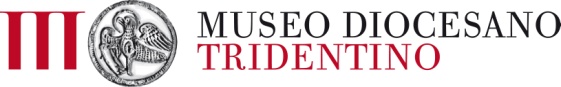 Sabato 6, 13, 20 e 27 maggio ore 10.00Il Museo e la città. Itinerari tematici alla scoperta di TrentoIn considerazione delle numerose richieste, è stata attivata una seconda edizione dell'iniziativa Il Museo e la città. Itinerari tematici alla scoperta di Trento. L'attività, rivolta al pubblico adulto, intende far conoscere il rapporto vivo e multiforme che esiste tra il Museo e la città, tra il patrimonio custodito nelle sale di Palazzo Pretorio e la storia e l'arte presenti nelle chiese, nelle piazze, nelle vie e nei palazzi di Trento. Ogni appuntamento sarà caratterizzato da un diverso tema, sviluppato attraverso la combinazione di una visita guidata in museo - a contatto con le opere della collezione permanete - e di un percorso a piedi in città, nelle strade del centro storico di Trento.Per partecipare agli incontri è necessario prenotarsi telefonando al numero 0461.234419. È possibile iscriversi ad uno o più percorsi; il costo di ciascun incontro è di 5 euro. Tutti gli appuntamenti iniziano alle ore 10.00 presso la biglietteria del museo.Il primo appuntamento, previsto per sabato 6 maggio, è dedicato al tema I Lodron a Trento: arte, memoria e potere dinastico e permetterà di conoscere la storia di questa importante famiglia trentina attraverso un itinerario che si concluderà nelle sale affrescate di palazzo Lodron in Via Calepina. Nonostante l'aspetto esterno si presenti tutto sommato anonimo, Palazzo Lodron è un edificio di notevolissima importanza storica e artistica per il ciclo pittorico che orna i soffitti e i fregi delle sale interne, un unicum nel panorama locale e sicuramente il più rilevante della seconda metà del Cinquecento in terra trentina. Realizzata a più riprese tra il 1583 e il 1588 da artisti di diversa estrazione culturale e provenienza, la decorazione celebra le gesta eroiche dei condottieri Lodron nell'ambito delle guerre di religione combattute ai confini dell'Impero tra cattolici e musulmani lungo tutto il corso del XVI secolo. La visita al Palazzo è possibile grazie alla preziosa collaborazione del Tribunale Regionale di Giustizia amministrativa del Trentino Alto Adige, Sede di Trento.Per le vie di Trento sulle tracce del Simonino è il titolo del secondo appuntamento, fissato per sabato 13 maggio. Sarà un percorso di visita di carattere storico-artistico sui luoghi che recano ancora le tracce dell'antica devozione per il falso martire bambino. Partendo dal bassorilievo ligneo custodito in museo, il percorso si snoderà nelle vie del centro storico andando ad interessare via del Simonino, i bassorilievi di Palazzo Salvadori, la chiesa di San Pietro e la Cappella del Simonino, aperta straordinariamente in quest'occasione. Il percorso si concluderà in Vicolo dell'Adige, luogo dove una targa apposta dal Comune di Trento ricorda la vicenda che ha tristemente segnato i rapporti con la Comunità ebraica.Il terzo incontro, fissato per sabato 20 maggio, sempre alle ore 10.00, è dedicato ad uno dei protagonisti delle pittura veneta nel Trentino del XVIII secolo: Francesco Fontebasso (Venezia, 1707-1769). Il percorso si dividerà tra la pinacoteca del Museo Diocesano - dove si trova un cospicuo nucleo di opere del pittore - e la vicina chiesa dell'Annunziata, decorata dal Fontebasso tra il 1736 e il 1737. Il ciclo pittorico appare oggi molto lacunoso: la decorazione della cupola, del tamburo e del sottarco sopra la porta d'ingresso venne infatti distrutta nel 1944 da una bomba, che abbatté anche parte della facciata. Benché fortemente danneggiata, l'opera del Fontebasso all'Annunziata, eseguita durante il primo soggiorno trentino, rappresenta una tappa importante nella sua carriera e una testimonianza della pittura settecentesca in città. L'itinerario di sabato 27 maggio porterà alla scoperta della Cappella dei Santi Martiri Anauniesi di Palazzo Fugger Galasso, un edificio sacro di elevato interesse artistico, solitamente chiuso al pubblico. La volta della piccola chiesa è decorata da pregevoli stucchi di inizio Seicento e da sette dipinti ad olio su tela dell'architetto e pittore Pietro Maria Bagnadore, al quale si deve anche il progetto del Palazzo e dell'annessa cappella gentilizia. La visita alla Cappella dei Martiri Anauniesi sarà la tappa finale di un percorso dedicato all'iconografia dei santi Sisinio, Martirio e Alessandro. L'iniziativa è proposta in collaborazione con Centro Diocesano per l’Ecumenismo e il Dialogo interreligioso dell'Arcidiocesi di Trento.ProgrammaSabato 6 maggio, ore 10.00I Lodron a Trento: arte, memoria e potere dinasticoL'incontro permetterà di conoscere la storia di questa importante famiglia trentina attraverso un itinerario che si concluderà nelle sale affrescate di palazzo Lodron in Via Calepina. Nonostante l'aspetto esterno si presenti tutto sommato anonimo, Palazzo Lodron è un edificio di notevolissima importanza storica e artistica per il ciclo pittorico che orna i soffitti e i fregi delle sale interne, un unicum nel panorama locale e sicuramente il più rilevante della seconda metà del Cinquecento in terra trentina. Realizzata a più riprese tra il 1583 e il 1588 da artisti di diversa estrazione culturale e provenienza, la decorazione celebra le gesta eroiche dei condottieri Lodron nell'ambito delle guerre di religione combattute ai confini dell'Impero tra cattolici e musulmani lungo tutto il corso del XVI secolo. La visita al Palazzo è possibile grazie alla preziosa collaborazione del Tribunale Regionale di Giustizia amministrativa del Trentino Alto Adige, Sede di Trento.Sabato 13 maggio, ore 10.00Per le vie di Trento sulle tracce del SimoninoUn itinerario di visita di carattere storico-artistico sui luoghi che a Trento furono il teatro della vicenda del Simonino. Partendo dal bassorilievo ligneo custodito in museo, il percorso si snoderà nelle vie del centro storico andando ad interessare via del Simonino, i bassorilievi di Palazzo Salvadori, la chiesa di San Pietro e la Cappella del Simonino, aperta straordinariamente in quest'occasione. Questo luogo, solitamente chiuso al pubblico, custodisce un importante ciclo di tele risalenti al 1669 del pittore Pietro Ricchi, detto il lucchese. Il percorso si concluderà in Vicolo dell'Adige, luogo dove una targa apposta dal Comune di Trento ricorda la vicenda che ha tristemente segnato i rapporti con la Comunità ebraica.Sabato 20 maggio, ore 10.00Un pittore veneziano nella Trento del XVIII secolo: Francesco FontebassoL'incontro è dedicato ad uno dei protagonisti delle pittura veneta nel Trentino del XVIII secolo: Francesco Fontebasso (Venezia, 1707-1769). Il percorso si dividerà tra la pinacoteca del Museo Diocesano - dove si trova un cospicuo nucleo di opere del pittore - e la vicina chiesa dell'Annunziata, decorata dal Fontebasso tra il 1736 e il 1737. Il ciclo pittorico appare oggi molto lacunoso: la decorazione della cupola, del tamburo e del sottarco sopra la porta d'ingresso venne infatti distrutta nel 1944 da una bomba, che abbatté anche parte della facciata. Benché fortemente danneggiata, l'opera del Fontebasso all'Annunziata, eseguita durante il primo soggiorno trentino, rappresenta una tappa importante nella sua carriera e una testimonianza della pittura settecentesca in città.Sabato 27 maggio, ore 10.00Alla scoperta dell'iconografia dei Martiri d'Anaunia. Dal Museo alla Cappella di Palazzo Fugger GalassoL'itinerario porterà alla scoperta della Cappella dei Santi Martiri Anauniesi di Palazzo Fugger Galasso, un edificio sacro di elevato interesse artistico, solitamente chiuso al pubblico. La volta della piccola chiesa è decorata da pregevoli stucchi di inizio Seicento e da sette dipinti ad olio su tela dell'architetto e pittore Pietro Maria Bagnadore, al quale si deve anche il progetto del Palazzo e dell'annessa cappella gentilizia. La visita alla Cappella dei Martiri Anauniesi sarà la tappa finale di un percorso dedicato all'iconografia dei santi Sisinio, Martirio e Alessandro. L'iniziativa è proposta in collaborazione con Centro Diocesano per l’Ecumenismo e il Dialogo interreligioso.Modalità di partecipazioneIscrizione obbligatoria entro le ore 17.00 del venerdì precedente l'iniziativa telefonando al numero 0461.234419. È possibile iscriversi ad uno o più percorsi; il costo di ciascun incontro è di 5 euro.Informazionitel. 0461.234419info@museodiocesanotridentino.itwww.museodiocesanotridentino.it